附表2桃園市政府性別培力、宣導執行成果表(每課程/活動填報1表)桃園市政府性別培力講師資料姓名：羅元鈺性別：女現職：緣遇創意活動婚禮職稱：主持人類別：學術或研究單位，民間團體或實務界，其他專長領域(請勾選，可複選)：桃園市政府個人資料蒐集聲明暨同意書一、本府取得您的個人資料，目的在於辦理本府「性別意識培力」，蒐集、處理及利用您的個人資料，均依個人資料保護法及相關法令之規定辦理。二、本次蒐集、處理及利用您的個人資料，如「桃園市政府性別培力、宣導執行成果表」所載。三、您同意本府以您所提供的個人資料確認您的身分，與您進行聯絡並從事相關素行查核；並同意本府處理及使用您的個人資料。四、本聲明暨同意書若有未盡事宜，依個人資料保護法或其他相關法律之規定辦理。五、您瞭解此一同意書符合個人資料保護法及相關法規之要求，具有書面同意本府蒐集、處理及利用您個人資料之效果。            立同意書人：_______________________                       (須本人簽名或蓋章)中華民國     年     月     日問卷調查分析表格式一、量化分析二、質化分析(請以文字陳述活動辦理情況、參與程度、未來課程建議事項等)附表3桃園市政府性別培力、宣導總執行成果表附表4執行成果照片講師給予有獎徵答禮物



















社區民眾踴躍參與有獎徵答












講師與社區民眾合影

社區民眾專心聽講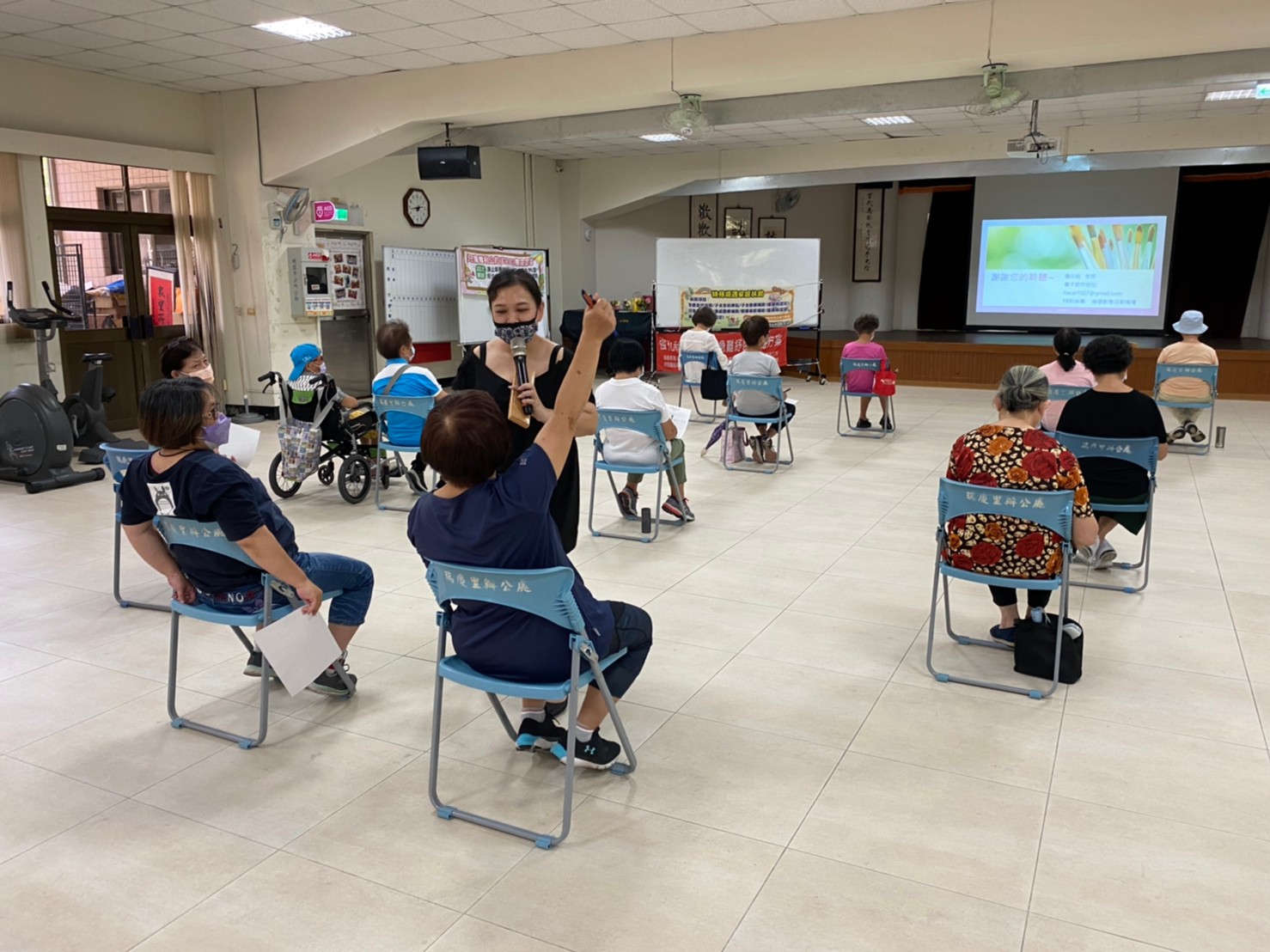 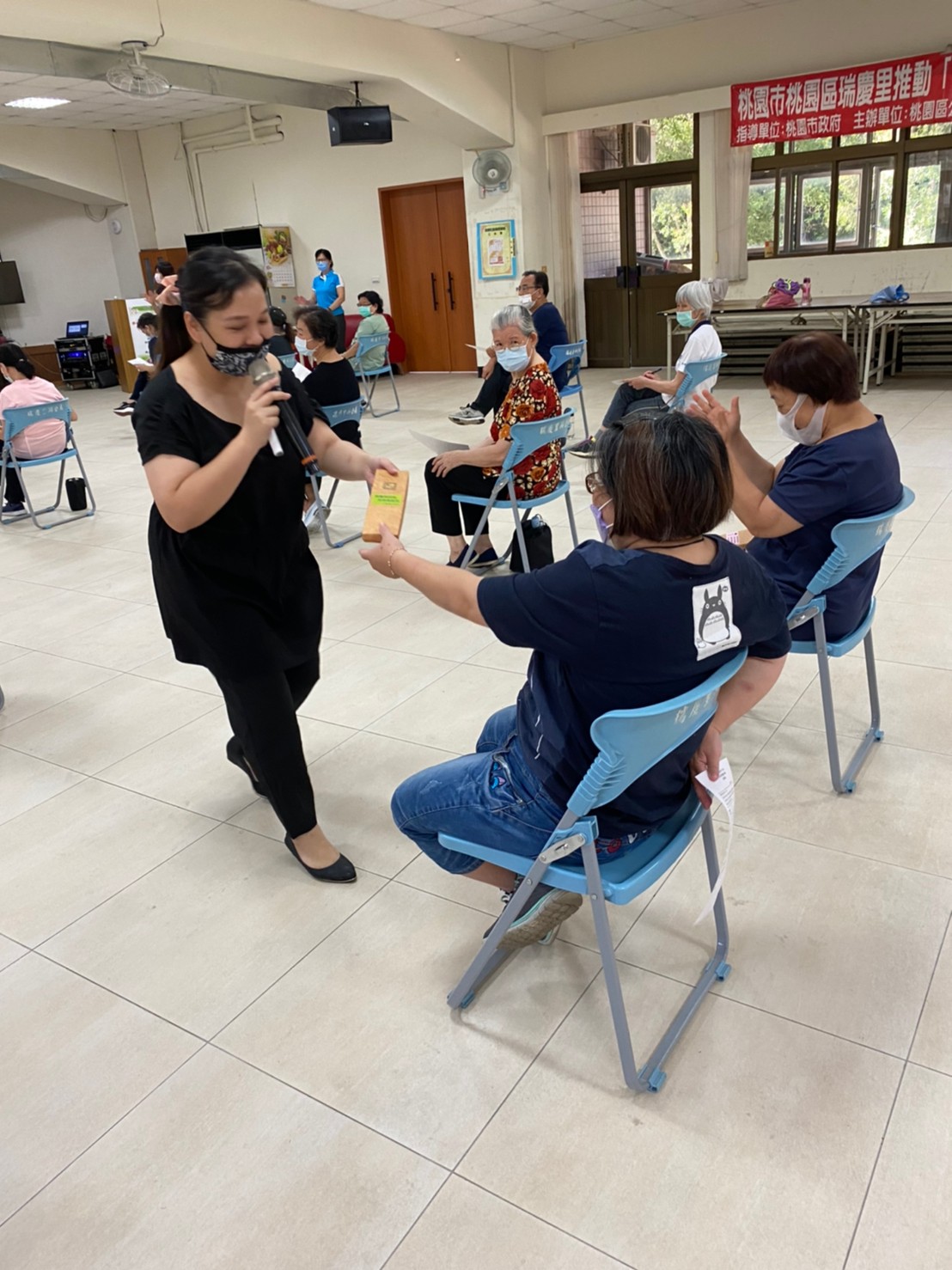 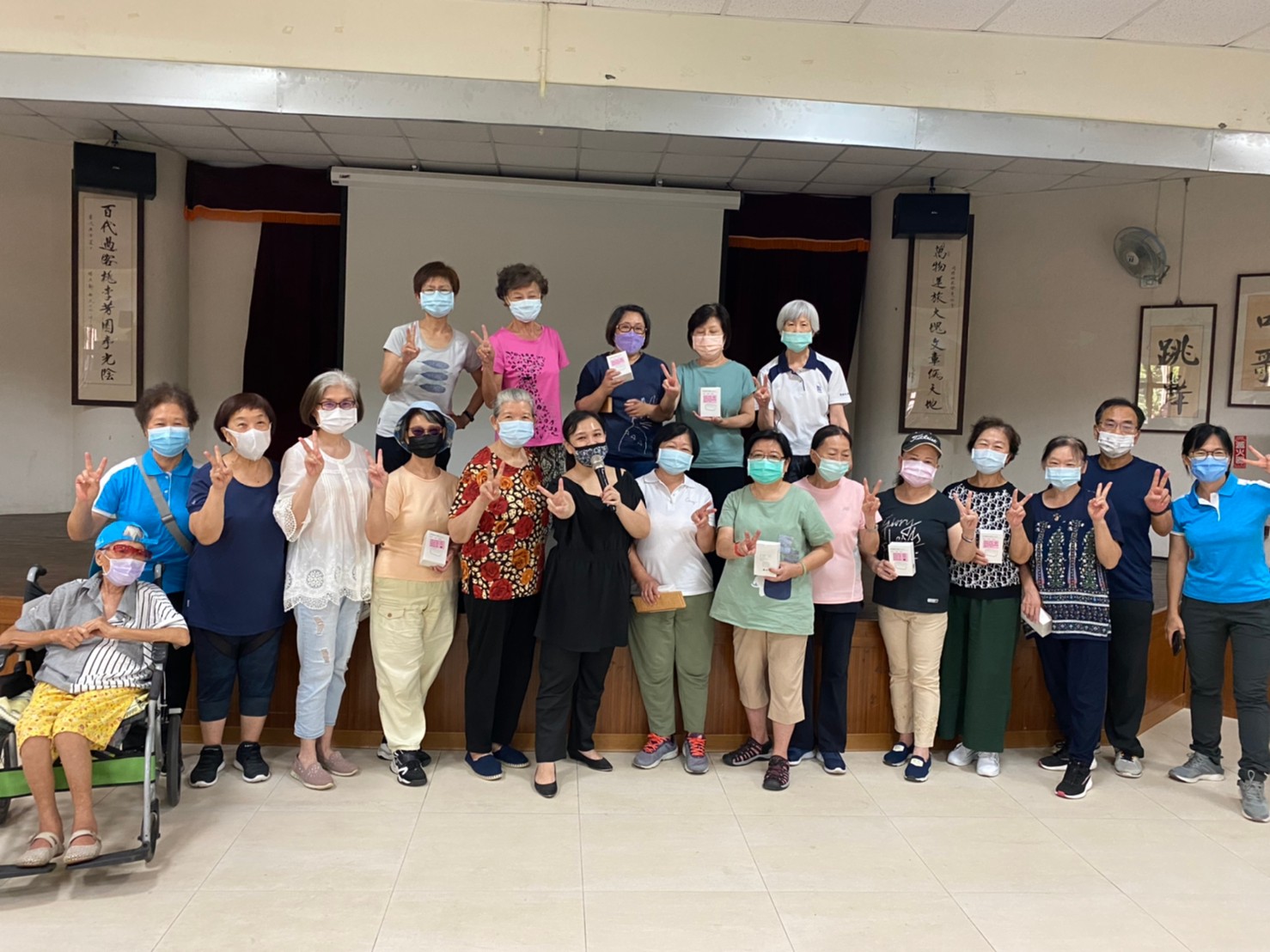 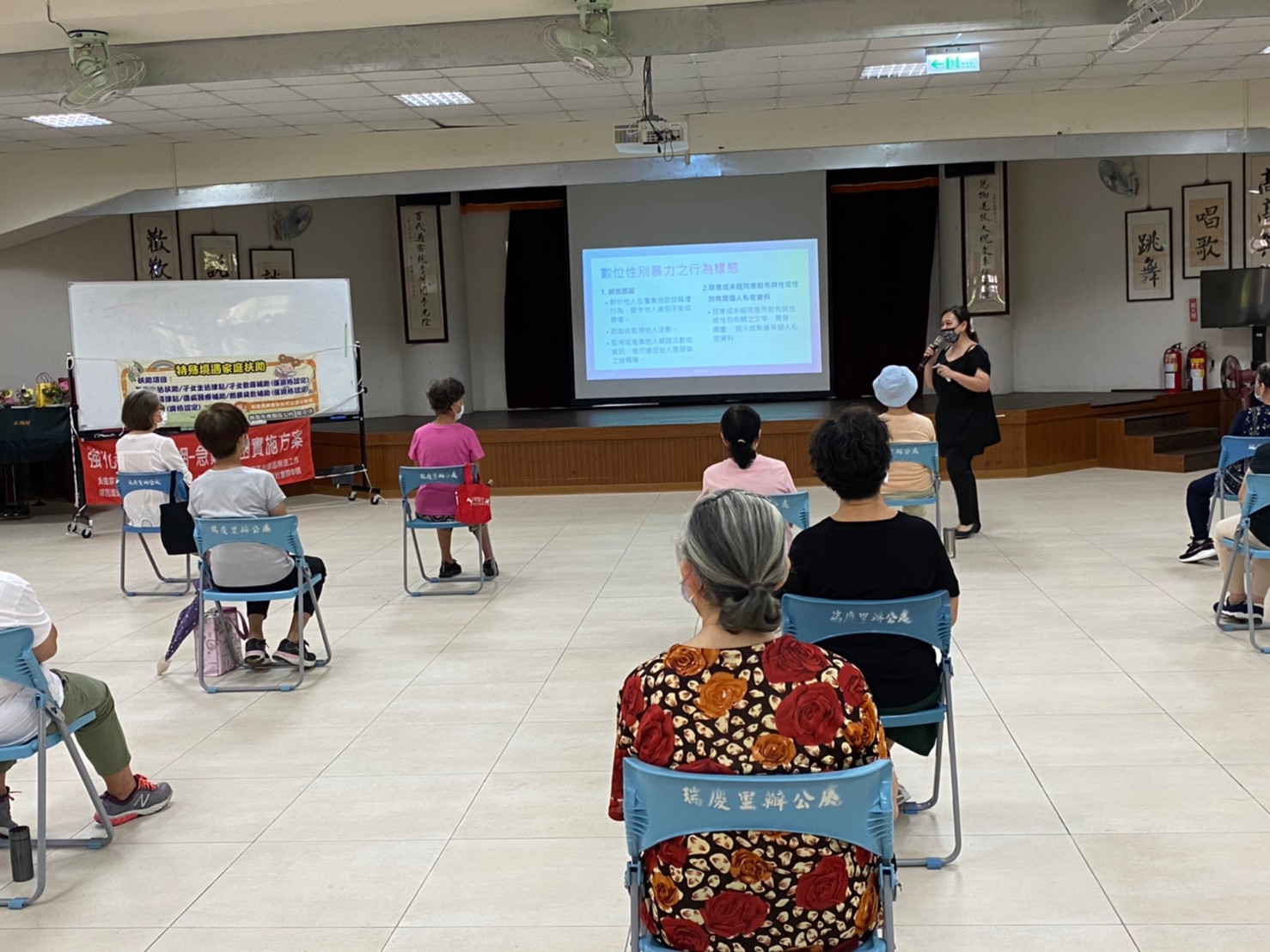 項次項目資料內容備註1主辦單位政府單位，名稱：桃園區公所民間單位，名稱：___________分為政府單位或民間單位2協辦單位政府單位，名稱：___________民間單位，名稱：同德社區發展協會分為政府單位或民間單位3年度1104課程/活動日期110.10.55課程/活動名稱數位性別暴力6課程/活動對象鄰里社區、一般民眾、志工7辦理形式研習課程演講、電影賞析與導讀(討論會)、工作坊、讀書會等。8課程/活動類別性別平等政策綱領權力、決策與影響力就業、經濟與福利教育、文化與媒體人身安全與司法 人口、婚姻與家庭健康、醫療與照顧                                   環境、能源與科技性別主流化的發展與運用歷史發展與總體架構工具概念與實例運用性別統計性別影響評估性別預算性別分析性別基礎概念或性別平等意識培力CEDAW其他新興議題9課程/活動目標讓活動參與者具備基本性別平等意識及觀念，教導大家何謂數位性別暴力之樣態，及當身邊有數位性別暴力發生時該如何解決。請以300字以內文字描述。10課程/活動簡介(大綱)介紹數位性別暴力的10種樣態，讓大眾了解避免受害及拒絕加害的重要性，教導大眾拒絕數位性別暴力「5不」及遇到騷擾及威脅時的「4要」。請以300字以內文字描述。11參加人數共19人，分別為男性：1人；女性：18人。課程/活動以人數為計，非人次。12相關照片請提供2張以上電子檔照片，且須有簡要文字說明。每張照片說明均為50字以內。13相關連結若有網址連結，請填入活動網址。請確認網路連結有效性。14聯絡方式單位名稱：桃園區公所聯絡人姓名：王小姐聯絡人電話：3348058-1200聯絡人傳真：3347186聯絡人E-mail：10079314.tycg.gov.tw15講師資料(1)授課名稱：數位性別暴力(2)講師資料請填寫下表「性別培力講師資料」。(3)本成果(含講師資料)將公開於網路，為個資法規範項目，請以書面或電子郵件徵詢講師個人同意上傳，檢附「個人資料蒐集聲明暨同意書」。1.性別培力課程可能有眾多講師分授不同課程，請述明講師及其授課名稱。2.請提供講師最新資料。3.講師資料將隨同本成果表公布於網路，為個資法規範項目，請以書面或電子郵件徵詢講師個人同意上傳，並檢附「個人資料蒐集聲明暨同意書」。16滿意度分析請參考「問卷調查分析表格式」。需包含統計分析，且需區分男女。17其他1.請附簽到表、講義內容。2.另視實際情況，請檢附計畫書。均檢附電子檔即可。性別與政策(100)性別與民俗、宗教(114)性別與法律(101)性暴力與人身安全(性侵害、家暴、性騷擾防治)(115)性別與政治(102)性別與犯罪(116)性別與社區參與(103)性別、婚姻與家庭(117)性別與生涯發展(104)性別與地政(118)男性研究(105)性別與健康(119)性別與遷移(跨國婚姻、新移民女性、跨國移工、人口販運等)(106)性別與環境(120)性別與勞動(107)性別與空間、工程、設計(121)性別與經濟、財經(108)性別與科技、日常生活(122)性別與社會福利(109)性別與農業(123)性別與教育(110)性別與國防(124)性別與文史藝術(文化產業等)(111)性別與族群(125)性別與媒體(112)CEDAW(126)性別與運動、休閒(113)其他新興議題(127)滿意度　滿意度　非常滿意滿意普通不滿意非常不滿意題次題次人數(%)人數(%)人數(%)人數(%)人數(%)第1題合計15.69.10.00.00.0(您對本次課程滿意程度)男0.0100.00.00.00.0女66.733.30.00.00.0第2題合計7.813.03.90.00.0(您對性別平等相關議題了解程度?)男0.0100.00.00.00.0女33.350.016.70.00.0第3題合計10.413.01.30.00.0(您認為此次課程是否有助於認識性別議題?)男0.0100.00.00.00.0女44.450.05.60.00.0第4題
(您對講師講授內容了解程度)合計9.115.60.00.00.0第4題
(您對講師講授內容了解程度)男0.0100.00.00.00.0第4題
(您對講師講授內容了解程度)女38.961.10.00.00.0第5題合計14.310.40.00.00.0(您對講師講授內容滿意程度?)男0.0100.00.00.00.0女61.138.90.00.00.0第6題合計10.413.01.30.00.0(您了解本次課程內容能應用於日常生活或業務中嗎?)男0.0100.00.00.00.0女44.450.05.60.00.0整體滿意度平均24.173.62.30.00.0整體滿意度男0.0100.00.00.00.0整體滿意度女48.147.24.60.00.0實際人數合計19人；男1人(5%)、女18人(95%)。合計19人；男1人(5%)、女18人(95%)。合計19人；男1人(5%)、女18人(95%)。合計19人；男1人(5%)、女18人(95%)。合計19人；男1人(5%)、女18人(95%)。合計19人；男1人(5%)、女18人(95%)。項次活動名稱辦理單位日期參加對象參加人數參加人數參加人數1數位性別暴力桃園區公所、同德社區發展協會110.10.05社區民眾合計19人男 1人1數位性別暴力桃園區公所、同德社區發展協會110.10.05社區民眾合計19人女 18人2合計_____人男    人2合計_____人女    人3合計_____人男    人3合計_____人女    人4合計_____人男    人4合計_____人女    人5合計_____人男    人5合計_____人女    人6合計_____人男    人6合計_____人女    人7合計_____人男    人7合計_____人女    人8合計_____人男    人8合計_____人女    人9合計_____人男    人9合計_____人女    人10合計_____人男    人10合計_____人女    人11合計_____人男    人11合計_____人女    人12合計_____人男    人12合計_____人女    人13合計_____人男    人13合計_____人女    人14合計_____人男    人14合計_____人女    人15合計_____人男    人15合計_____人女    人